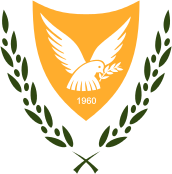 ΠΕΡΙΕΧΟΜΕΝΑΥπουργείο Εργασίας και Κοινωνικών ΑσφαλίσεωνΑΠΟΣΤΟΛΗ 	3ΟΡΑΜΑ	3ΑΞΙΕΣ	3ΣΤΡΑΤΗΓΙΚΕΣ ΕΠΙΔΙΩΞΕΙΣ	4Επένδυση στην Απασχόληση και τη Δημιουργία Νέων Θέσεων Εργασίας	…………………………………………………..6ΤΜΗΜΑ ΕΡΓΑΣΙΑΣΣΤΟΧΟΣ : ΠΡΟΩΘΗΣΗ ΤΗΣ ΑΠΑΣΧΟΛΗΣΗΣ ΚΑΙ ΤΗΣ ΕΥΡΥΘΜΗΣ ΛΕΙΤΟΥΡΓΙΑΣ ΤΗΣ ΑΓΟΡΑΣ ΕΡΓΑΣΙΑΣ	7ΔΕΙΚΤΕΣ ΕΠΙΔΟΣΗΣ ΚΑΙ ΑΠΟΔΟΣΗΣ	24ΥΠΟΥΡΓΕΙΟ ΕΡΓΑΣΙΑΣ ΚΑΙ ΚΟΙΝΩΝΙΚΩΝ ΑΣΦΑΛΙΣΕΩΝ (ΥΕΚΑ)ΣΤΡΑΤΗΓΙΚΟΣ ΠΡΟΓΡΑΜΜΑΤΙΣΜΟΣ ΓΙΑ ΤΗΝ ΠΕΡΙΟΔΟ 2023 – 2025ΑΠΟΣΤΟΛΗ Η προαγωγή και ενίσχυση της απασχόλησης μέσω ενεργών πολιτικών απασχόλησης που να προωθούν την πλήρη αξιοποίηση, την κατάρτιση και επανακατάρτιση του εργατικού δυναμικού, σύμφωνα με τις ανάγκες της αγοράς εργασίας, η εφαρμογή μιας σύγχρονης και αποτελεσματικής στρατηγικής κοινωνικής προστασίας με την επέκταση και τον συνεχή εκσυγχρονισμό της κοινωνικής ασφάλισης, η προστασία του εισοδήματος, η διασφάλιση ασφαλών, υγιών και αρμονικών πρακτικών στον χώρο εργασίας και η προαγωγή της κοινωνικής ενσωμάτωσης των ατόμων με αναπηρία.ΟΡΑΜΑ Η επίτευξη πλήρους και ποιοτικής απασχόλησης ικανής να συμβάλει στην ενίσχυση της ανταγωνιστικότητας της οικονομίας και στην οικοδόμηση μιας κοινωνίας χωρίς αποκλεισμούς και η επίτευξη ψηλού επιπέδου κοινωνικής δικαιοσύνης, προστασίας και συνοχής με επίκεντρο την ευημερία των πολιτών.  ΑΞΙΕΣ Οι αξίες που διέπουν τις δραστηριότητες του Υπουργείου Εργασίας, και Κοινωνικών Ασφαλίσεων είναι: Ανθρωποκεντρική προσέγγισηΣεβασμός στην ανθρώπινη αξιοπρέπειαΣεβασμός στη διαφορετικότητα των πολιτών Σεβασμός στην αρχή της ισότητας για όλους τους πολίτεςΔιαφάνεια και εξωστρέφειαΛογοδοσίαΑξιοπιστία ΣΤΡΑΤΗΓΙΚΕΣ ΕΠΙΔΙΩΞΕΙΣ Οι κύριες στρατηγικές επιδιώξεις του Υπουργείου Εργασίας, και Κοινωνικών Ασφαλίσεων για την περίοδο 2023-2025 επικεντρώνονται στην υποστήριξη της ανάκαμψης μέσα από την έγκαιρη και αποτελεσματική προώθηση και υλοποίηση σημαντικών μεταρρυθμίσεων και επενδύσεων, οι οποίες θα χρηματοδοτηθούν τόσο από Ευρωπαϊκούς πόρους (τον Μηχανισμό Ανάκαμψης και Ανθεκτικότητας και το Ευρωπαϊκό Κοινωνικό Ταμείο) όσο και από Εθνικούς πόρους. Οι επιδιώξεις αυτές έχουν ως ακολούθως: Ανάπτυξη ενός πλαισίου ενεργών πολιτικών απασχόλησης με στόχο την προώθηση της ενεργούς ένταξης του πληθυσμού εργάσιμης ηλικίας της χώρας στην απασχόληση και τη συγκράτηση, καταπολέμηση και πρόληψη της ανεργίας με ιδιαίτερη έμφαση στις ευάλωτες ομάδες και ειδικότερα στους νέους. Περαιτέρω ενίσχυση και εκσυγχρονισμός της Δημόσιας Υπηρεσίας Απασχόλησης για καλύτερη εξυπηρέτηση και στήριξη των πολιτών και εργοδοτών.Διασφάλιση της διαχρονικά υψηλής απασχολησιμότητας των πολιτών, ώστε να ανταποκρίνονται επαρκώς στις συνεχώς μεταβαλλόμενες ανάγκες της αγοράς εργασίας, μέσω της παροχής συνεχούς κατάρτισης και επανακατάρτισης με έμφαση στις ψηφιακές δεξιότητες.Επανεξέταση και αναθεώρηση της Στρατηγικής Απασχόλησης Αλλοδαπών Τρίτων Χωρών που ισχύει από το 2007.Μεταρρύθμιση του Συστήματος Κοινωνικής Ασφάλισης για ενίσχυση της κοινωνικής προστασίας των αυτοτελώς εργαζομένων και των εργαζομένων σε νέες μορφές απασχόλησης και εμβάθυνση της θεσμοθετημένης κοινωνικής προστασίας για όλους.Αναθεώρηση του συνταξιοδοτικού συστήματος για διασφάλιση επαρκούς εισοδήματος στους συνταξιούχους και διόρθωση διαχρονικών στρεβλώσεων.Θεσμοθέτηση εθνικού κατώτατου μισθού.Εισαγωγή νομοθεσίας για τη ρύθμιση της τηλεργασίας στον ιδιωτικό τομέα με στόχο τον καθορισμό των δικαιωμάτων και των υποχρεώσεων των εργαζομένων.Στήριξη ομάδων ή/και ατόμων του πληθυσμού ή/και οργανώσεων με κοινωνική δραστηριότητα Προώθηση της ισότητας και της ίσης μεταχείρισης στην εργασία.Προστασία των δικαιωμάτων των εργαζομένων. Αποτελεσματική αντιμετώπιση της αδήλωτης εργασίας με την ενεργοποίηση ολοκληρωμένου μηχανογραφικού συστήματος για την υποστήριξη του έργου των  Επιθεωρητών.  Διασφάλιση της προστασίας του εισοδήματος των πολιτών σε έκτακτες συνθήκες.Βελτίωση της ποιότητας ζωής των ατόμων με αναπηρίες και δημιουργία συνθηκών για την κοινωνική ενσωμάτωσή τους.Προώθηση ασφαλών, υγιών και αρμονικών συνθηκών και πρακτικών στον χώρο εργασίας.Ψηφιακός μετασχηματισμός Τμημάτων και Υπηρεσιών του Υπουργείου και ενίσχυση της ηλεκτρονικής διακυβέρνησης σε σχέση με υποβολή αιτήσεων, ενημέρωση των πολιτών και διεκπεραίωση πληρωμών για την καλύτερη και αμεσότερη εξυπηρέτηση του πολίτη. Αύξηση της επιχειρησιακής αποτελεσματικότητας και αποδοτικότητας των Τμημάτων και Υπηρεσιών του Υπουργείου, μεταξύ άλλων, μέσω απλοποίησης διαδικασιών και κατάρτισης του προσωπικού. ΔΙΟΙΚΗΣΗ ΥΠΟΥΡΓΕΙΟΥ ΕΡΓΑΣΙΑΣ, ΠΡΟΝΟΙΑΣ ΚΑΙ ΚΟΙΝΩΝΙΚΩΝ ΑΣΦΑΛΙΣΕΩΝΕπένδυση στην Απασχόληση και τη Δημιουργία Νέων Θέσεων ΕργασίαςΣτο Στρατηγικό Σχέδιο για την Κύπρο του Αύριο καθώς και στο πρόγραμμα ΘΑλΕΙΑ για αξιοποίηση των πόρων των Ταμείων Συνοχής έχουν περιληφθεί σειρά δράσεων για τη δημιουργία νέων θέσεων εργασίας και ποιοτικών ευκαιριών απασχόλησης με βάση τα νέα δεδομένα που διαμορφώνονται μετά και από την πανδημία, με ιδιαίτερη έμφαση στην προώθηση των ίσων ευκαιριών για όλους τους πολίτες και ιδιαίτερα για τους νέους, τις γυναίκες και τα πρόσωπα μεγαλύτερης ηλικίας. Σε αυτό το πλαίσιο προωθούνται:Εισαγωγή νομοθεσίας για τη ρύθμιση της τηλεργασίας για τη διασφάλιση των δικαιωμάτων των εργαζομένων. Όπως σημειώνεται στο Στρατηγικό Πλαίσιο Κυβερνητικής Στρατηγικής «η εισαγωγή ευέλικτων μορφών εργασίας και ιδιαίτερα της τηλεργασίας αποκτά πλέον αυξημένη βαρύτητα βραχυπρόθεσμα, δεδομένων των εμπειριών αλλά και διδαγμάτων από την πανδημία, καθώς και μεσοπρόθεσμα για σκοπούς διευκόλυνσης της συμμετοχής των γυναικών και άλλων ομάδων στην αγορά εργασίας»Σχέδιο επιδότησης της απασχόλησης με τηλεργασία το οποίο προβλέπει 10μηνη επιδότηση με υποχρέωση 12μηνης απασχόλησης με χρηματοδότηση από τον Μηχανισμό Ανάκαμψης και Ανθεκτικότητας (ΜΑΑ)Ψηφιοποίηση του συστήματος διαχείρισης των σχεδίων επιδότησης της απασχόλησης,Περαιτέρω ενίσχυση της Δημόσιας Υπηρεσίας Απασχόλησης με την εισαγωγή Συστήματος Διαχείρισης της Απόδοσης και ενίσχυση των εξειδικευμένων συμβούλων απασχόλησης,Ειδικό Σχέδιο για ενεργοποίηση στην αγορά εργασίας δικαιούχων Ελάχιστου Εγγυημένου Εισοδήματος,Σύστημα έγκαιρης προειδοποίησης και παρακολούθησης για τους νέους ηλικίας 15-29 που βρίσκονται εκτός Απασχόλησης, Εκπαίδευσης και Κατάρτισης,Σειρά δράσεων για ενίσχυση της προσέγγισης των νέων ηλικίας 15-29 εκτός Απασχόλησης, Εκπαίδευσης και Κατάρτισης με κινητές μονάδες με στόχο την εγγραφή τους στη Δημόσια Υπηρεσία Απασχόλησης και τη συμμετοχή τους σε συνεδρίες συμβουλευτικής και καθοδήγησης Σχέδια επιδότησης της απασχόλησης στοχευμένων ομάδων του πληθυσμού (δικαιούχων Ελάχιστου Εγγυημένου Εισοδήματος, αποφυλακισθέντων, ατόμων άνω των 50 ετών, γυναικών, άνεργων νέων ηλικίας 15-29 ετών, ατόμων με αναπηρία και ατόμων με χρόνιες παθήσεις).ΤΜΗΜΑ ΕΡΓΑΣΙΑΣ (ΤΕ)ΣΤΟΧΟΣ: ΠΡΟΩΘΗΣΗ ΤΗΣ ΑΠΑΣΧΟΛΗΣΗΣ ΚΑΙ ΤΗΣ ΕΥΡΥΘΜΗΣ ΛΕΙΤΟΥΡΓΙΑΣ ΤΗΣ ΑΓΟΡΑΣ ΕΡΓΑΣΙΑΣΥΦΙΣΤΑΜΕΝΗ ΚΑΤΑΣΤΑΣΗ Το Τμήμα Εργασίας είναι αρμόδιο για την προώθηση και εφαρμογή της κυβερνητικής πολιτικής στο τομέα της απασχόλησης, η οποία στοχεύει  στην προαγωγή της κοινωνικής δικαιοσύνης και προστασίας και στην ενίσχυση της κοινωνικής συνοχής που αποτελούν τη βασική αποστολή του Υπουργείου Εργασίας και Κοινωνικών Ασφαλίσεων. Σταθερός στόχος της πολιτικής απασχόλησης είναι η προώθηση και η δημιουργία συνθηκών πλήρους, παραγωγικής και ποιοτικής απασχόλησης και η αποτελεσματική αντιμετώπιση των ανισοσκελειών της προσφοράς και ζήτησης εργατικού δυναμικού έτσι ώστε να συμβάλει στην δημιουργία μιας ευέλικτης και εύρυθμης αγοράς εργασίας ικανής να ανταποκριθεί στις ανάγκες της οικονομίας. Η επίτευξη  του στόχου πολιτικής για προώθηση και δημιουργία συνθηκών πλήρους, παραγωγικής και ποιοτικής απασχόλησης  παραμένει πολύ δύσκολο έργο για το Τμήμα Εργασίας λόγω των σημαντικών προκλήσεων που συνεχίζουν να υφίστανται στην οικονομία και στην αγορά εργασία της Κύπρου από τις επιπτώσεις της πανδημίας. Κατά το 2021 η οικονομία παρουσίασε ανάκαμψη με θετικό ρυθμό ανάπτυξης 5,7% σε σχέση με τον προηγούμενο χρόνο,  προκαλώντας αύξηση της απασχόλησης και μείωση του ποσοστού ανεργίας. Οι επιπτώσεις της πανδημίας στην αγορά εργασίας είχαν περιοριστεί σε κάποιο βαθμό λόγω της αποτελεσματικότητας των οικονομικών μέτρων του κράτους για στήριξη των εργαζομένων και για ενίσχυση της ρευστότητας των επιχειρήσεων. Το επίπεδο συνολικής ανεργίας κατά το 2021 είχε μειωθεί στο 7,5% από 7,6% το 2020  το δε επίπεδο νεανικής ανεργίας ατόμων ηλικίας 15-24 χρόνων είχε μειωθεί στο 17,1% από 18,2% ενώ η μακροχρόνια ανεργία αυξήθηκε στο 2,5% του εργατικού δυναμικού από 2,1% το 2020. Το επίπεδο απασχόλησης αυξήθηκε κατά 3,4% βελτιώνοντας το ποσοστό απασχόλησης των ατόμων ηλικίας 20-64 χρόνων από 74,9% το 2020 σε 75,9% το 2021. Η διαχρονική εξέλιξη των βασικών δεικτών της αγοράς εργασίας παρουσιάζονται  στους πιο κάτω Πίνακες και Διάγραμμα.Ποσοστιαίες Μεταβολές ΑΕΠ, Απασχόλησης και Ανεργίας κατά τα χρόνια 2015-2021Θεσμικό πλαίσιο που διέπει την εφαρμογή της πολιτικής απασχόλησηςΗ εφαρμογή της πολιτικής απασχόλησης προωθείται μέσω δύο βασικών Δραστηριοτήτων,   την παροχή υπηρεσιών για ενίσχυση και διευκόλυνση της πρόσβασης και ένταξης του εργατικού δυναμικού στην απασχόληση και στήριξη των εργοδοτών στην εξεύρεση προσωπικού και την εφαρμογή του Νομοθετικού Πλαισίου για την Ισότητα στην Απασχόληση και την καταπολέμηση των διακρίσεων καθώς και την προστασία της Μητρότητας, οι οποίες διαχωρίζονται σε άλλες υποδραστηριότητες.  Για την αποτελεσματική εφαρμογή της πολιτικής απασχόλησης και την άσκηση των πιο  πάνω Δραστηριοτήτων, το Τμήμα Εργασίας στηρίζεται στην πιο κάτω  δέσμη Νομοθεσιών και Κανονισμών για την εφαρμογή και παρακολούθηση των οποίων είναι αρμόδιο.  Των περί  Ίσης Μεταχείρισης στην Απασχόληση και την Εργασία Νόμων  του 2004 έως  2009, που αφορά την καταπολέμηση των διακρίσεων λόγω φυλετικής ή εθνοτικής καταγωγής, θρησκείας ή πεποιθήσεων, ηλικίας ή σεξουαλικού προσανατολισμού στον τομέα της απασχόλησης και της εργασίας προκειμένου να υλοποιηθεί η αρχή της ίσης μεταχείρισης. Των περί Ίσης Μεταχείρισης Ανδρών και Γυναικών στην Απασχόληση και στην Επαγγελματική Εκπαίδευση Νόμων του 2002 έως 2021. Στα πλαίσια του εν λόγω Νόμου έχουν διοριστεί Επιθεωρητές Ισότητας και Αρχιεπιθεωρητής από τον Υπουργό του ΥΕΚΑ ως εξωδικαστικός μηχανισμός με σκοπό να διερευνούν παράπονα για διάκριση λόγω φύλου περιλαμβανομένης της σεξουαλικής παρενόχλησης και οποιαδήποτε λιγότερο ευνοϊκή μεταχείριση που σχετίζεται με εγκυμοσύνη, μητρότητα κτλ.Των περί Προστασίας της Μητρότητας Νόμων του 1997 έως 2021 , του περί Προστασίας της Πατρότητας Νόμου του 2017.  Σημειώνεται ότι με την εναρμόνιση της «Οδηγία (ΕΕ) 2019/1158 του Ευρωπαϊκού Κοινοβουλίου και του Συμβουλίου της 20η Ιουνίου 2019 σχετικά με την ισορροπία μεταξύ επαγγελματικής και ιδιωτικής ζωής για τους γονείς και τους φροντιστές και την κατάργηση της οδηγίας 2010/18/ΕΕ του Συμβουλίου»  καταργείται ο εν λόγω Νόμος λόγω ότι η άδεια πατρότητας περιλαμβάνεται στο υπό συζήτηση και ψήφιση νέο εναρμονιστικό νομοσχέδιο.Των περί Απόσπασης Εργαζομένων Νόμων του 2017 και  2020 και των εκδιδόμενων δυνάμει αυτού Κανονισμών του 2017, Του περί της Διευκόλυνσης της Άσκησης των Δικαιωμάτων των Εργαζομένων στο Πλαίσιο της Ελεύθερης Κυκλοφορίας των Εργαζομένων του 2017, Των περί Προστασίας των Νέων στην  Απασχόληση Νόμων του 2001 και 2012 και των εκδιδόμενων δυνάμει αυτών Κανονισμών 2012 και 2019. Των περί Ιδιωτικών Γραφείων Εξευρέσεως Εργασίας Νόμων του 2012 έως 2013 και των εκδιδόμενων αυτών Κανονισμών του 2012 έως 2013. Αποκλειστική αρμόδια αρχή για την εφαρμογή της Νομοθεσίας και την αδειοδότηση  και ρύθμιση της λειτουργίας των Ιδιωτικών Γραφείων Εξευρέσεως Εργασίας (ΙΓΕΕ) είναι ο Διευθυντής Τμήματος Εργασίας.Του περί της Εργασίας Μέσω Επιχείρησης Προσωρινής Απασχόλησης (ΕΠΑ) Νόμου του 2012 και των Κανονισμών του 2012. Αποκλειστική αρμόδια αρχή για την εφαρμογή της Νομοθεσίας και την αδειοδότηση  και ρύθμιση της λειτουργίας των Επιχειρήσεων Προσωρινής Απασχόλησης (ΕΠΑ) είναι ο Διευθυντής Τμήματος Εργασίας.Των περί της Αναγνώρισης Επαγγελματικών Προσόντων Νόμων του 2008 μέχρι 2017.Του περί του Ελέγχου Αναλογικότητας πριν από τη Θέσπιση Νέας Νομοθετικής Κατοχύρωσης του Επαγγέλματος Νόμου του 2021. Η παρακολούθηση της ορθής εφαρμογής των περισσότερων  από τις πιο πάνω Νομοθεσίες γίνεται μέσω της διενέργειας  σχετικών επιθεωρήσεων και ερευνώνΔΡΑΣΤΗΡΙΟΤΗΤΕΣ:ΔΡΑΣΤΗΡΙΟΤΗΤΑ 1: Παροχή υπηρεσιών για ενίσχυση και διευκόλυνση της πρόσβασης και ένταξης του εργατικού δυναμικού στην απασχόληση και στήριξη των εργοδοτών στην εξεύρεση προσωπικούΤο Τμήμα Εργασίας, στα πλαίσια προώθησης της εύρυθμης λειτουργίας της αγοράς εργασίας, επιδιώκει την ενεργό ένταξη του πληθυσμού εργάσιμης ηλικίας μέσω της εφαρμογής, παρακολούθησης και αξιολόγησης ενός στοχευμένου πλαισίου ενεργητικών μέτρων απασχόλησης που μεταξύ άλλων περιλαμβάνει την παροχή  συμβουλευτικών υπηρεσιών στήριξης και επαγγελματικής καθοδήγησης στα άτομα που αναζητούν εργασία και σε εργοδότες που αναζητούν προσωπικό και την υλοποίηση στοχευμένων Σχεδίων Επιδοτούμενης Απασχόλησης. Η ανάπτυξη, παρακολούθηση και αξιολόγηση ενός στοχευμένου πλαισίου Ενεργητικών Πολιτικών Απασχόλησης αποτελεί βασική προτεραιότητα της πολιτικής απασχόλησης  και περιλαμβάνεται στις Ειδικές κατά χώρα Συστάσεις της Ευρωπαϊκής Επιτροπής για τη Κύπρο. Η Στρατηγική αυτή  στοχεύει στην προώθηση της ενεργής και βιώσιμης ένταξης των πολιτών εργάσιμης ηλικίας και ειδικά των ευάλωτων ατόμων και των νέων εκτός απασχόλησης, εκπαίδευσης και κατάρτισης μέσω της κατάρτισης, της στήριξης της απασχόλησης και της συγκράτησης, καταπολέμησης και πρόληψης της ανεργίας γενικότερα. Για την αποτελεσματική  εφαρμογή και παρακολούθηση της πολιτικής απασχόλησης το Τμήμα Εργασίας έχει αναπτύξει στενή συνεργασία με άλλους δημόσιους και ιδιωτικούς φορείς και ειδικά με το Τμήμα Υπηρεσιών Κοινωνικής Ευημερίας, την Υπηρεσία Διαχείρισης Επιδομάτων Πρόνοιας, το Τμήμα Υπηρεσιών Κοινωνικής Ασφάλισης, την Αρχή Ανάπτυξης Ανθρώπινου Δυναμικού. Ειδικότερα, οι συνεργασίες αυτές στοχεύουν στην μείωση του κινδύνου για κοινωνικό αποκλεισμό, στην πρόληψη και καταστολή της ανεργίας μέσω της αξιοποίησης των δυνατοτήτων και ευκαιριών που προσφέρονται στον τομέα της κατάρτισης και επανακατάρτισης και στην άμεση πρόσβαση και αξιοποίηση χρήσιμης πληροφόρησης.Λειτουργία του Δικτύου της Δημόσιας Υπηρεσίας ΑπασχόλησηςΤο βασικότερο μέτρο ενεργητικής πολιτικής απασχόλησης που εφαρμόζει το Τμήμα Εργασίας αποτελεί η λειτουργία της Δημόσιας Υπηρεσίας Απασχόλησης ένας από τους βασικότερους θεσμούς της αγοράς εργασίας. Το δίκτυο της Δημόσιας Υπηρεσίας Απασχόλησης αποτελείται από τέσσερα Επαρχιακά Γραφεία Εργασίας και οκτώ Τοπικά Γραφεία Εργασίας. Το Δίκτυο αυτό  παρέχει υπηρεσίες στήριξης και καθοδήγησης των ανέργων και των ατόμων που αναζητούν καλύτερη απασχόληση καθώς και των εργοδοτών που αναζητούν προσωπικό  με στόχο την   ικανοποίηση των αναγκών της Κυπριακής και Ευρωπαϊκής αγοράς εργασίας. Στηρίζεται από ένα μηχανογραφημένο σύστημα καταγραφής υποψηφίων για εργοδότηση (ανέργων) και κενών θέσεων το οποίο αναβαθμίζεται σε συνεχή βάση και περιλαμβάνει ειδική πλατφόρμα για εφαρμογή διαδικτυακών διαδικασιών εγγραφών και ανανεώσεων αιτήσεων για εξεύρεση εργασίας. Η συνεχής βελτίωση της αποδοτικότητας και αποτελεσματικότητας της Δημόσιας Υπηρεσίας Απασχόλησης ώστε να παρέχει ποιοτική στήριξη και καθοδήγηση στα άτομα που αναζητούν εργασία και στους εργοδότες που αναζητούν προσωπικό αποτελεί σταθερή επιδίωξη του Τμήματος Εργασίας. Η Δημόσια Υπηρεσία Απασχόλησης (ΔΥΑ) του Τμήματος Εργασίας, όπως όλες οι Δημόσιες Υπηρεσίες Απασχόλησης, βρίσκεται στην πρώτη γραμμή για αντιμετώπιση της πρόκλησης της ανεργίας και του κοινωνικού αποκλεισμού εφαρμόζοντας μέτρα πολιτικής για στήριξη και διευκόλυνση των ατόμων που αντιμετωπίζουν ιδιαίτερες δυσκολίες στην ένταξή τους στην απασχόληση και προωθώντας μια αξιοπρεπή και βιώσιμη απασχόληση για όλους τους πολίτες μέσω της ανάπτυξης και διατήρησης σχέσεων εμπιστοσύνης με τους εργοδότες. Μέσω της παροχής υπηρεσιών για ενίσχυση και διευκόλυνση της πρόσβασης και ένταξης του εργατικού δυναμικού, ειδικά των ευάλωτων ατόμων όπως οι νέοι εκτός απασχόλησης, εκπαίδευσης και κατάρτισης, στην απασχόληση και για στήριξη των εργοδοτών στην εξεύρεση προσωπικού η Δημόσια Υπηρεσία Απασχόλησης συμβάλλει και προωθεί την εύρυθμη λειτουργία της αγοράς εργασίας.  Η συγκέντρωση, ανάλυση και επεξεργασία των σημαντικών δεδομένων που καταγράφονται στο μηχανογραφημένο σύστημα της Δημόσιας Υπηρεσίας Απασχόλησης μέσω των υπηρεσιών που προσφέρονται σε ανέργους και εργοδότες όπως και η ανάλυση και επεξεργασία των στατιστικών στοιχείων της αγοράς εργασίας που εκδίδει η Στατιστική Υπηρεσία βοηθούν στη συστηματική παρακολούθηση της αγοράς εργασίας και στη συγκέντρωση χρήσιμων πληροφοριών σχετικά με τα γενικά και ειδικά χαρακτηριστικά της και τις προοπτικές εξέλιξης και αποτελούν την τεκμηρίωση των μέτρων πολιτικής που προωθούνται για τη διαχείριση της εκάστοτε κατάστασης.Οι Υπηρεσίες που παρέχονται από το δίκτυο της Δημόσιας Υπηρεσίας Απασχόλησης εξειδικεύονται στις πιο κάτω:Λειτουργία διαδικτυακής πλατφόρμας για την εγγραφή και ανανέωση αιτήσεων για εξεύρεση εργασίας, εγγραφής κενών θέσεων εργασίας και παροχή στήριξης και καθοδήγησης σε ενδιαφερόμενα άτομα για τη διεκπεραίωση των διαδικτυακών διαδικασιώνΛειτουργία διαδικτυακής πλατφόρμας για αυτοεξυπηρέτηση εργοδοτώνΠαροχή χρήσιμης πληροφόρησης για τις τρέχουσες ευκαιρίες απασχόλησης και κατάρτισης.Παροχή συμβουλευτικών υπηρεσιών στήριξης, καθοδήγησης και πληροφόρησης σε ευάλωτες ομάδες του πληθυσμού μέσω εφαρμογής εξατομικευμένων προσεγγίσεων με στόχο την εξεύρεση εργασίας.Παραπομπή ανέργων σε συνεντεύξεις με εργοδότες στη βάση συγκεκριμένων κριτηρίων μέσω της διαδικασίας συνταιριάσματος, παρακολούθηση των αποτελεσμάτων τους και προώθηση διορθωτικών μέτρων.Παροχή εξατομικευμένης προσέγγισης σε εργοδότες για προσέλκυση νέων και ποιοτικών κενών θέσεων εργασίας και για περαιτέρω ενίσχυση και ενδυνάμωση της υφιστάμενης συνεργασίας.Στήριξη εργοδοτών στα πλαίσια  της διαδικασίας για Απασχόληση Υπηκόων από Τρίτες Χώρες. Λειτουργία των Ευρωπαϊκών Υπηρεσιών Εργασίας (EURES) με στόχο τη σύζευξη της προσφοράς και ζήτησης εργασίας σε ευρωπαϊκό επίπεδο, την παροχή πληροφόρησης για τις ευκαιρίες απασχόλησης στην ΕΕ και ΕΟΧ και την παρακολούθηση της εύρυθμης διακίνησης των ευρωπαίων πολιτών στην ευρωπαϊκή αγορά εργασίας.Στήριξη και συμβουλευτική καθοδήγηση ανέργων και εργοδοτών στα πλαίσια συμμετοχής  σε ειδικά Σχέδια Επιδοτούμενης Απασχόλησης.Ενίσχυση και εκσυγχρονισμός της Δημόσιας Υπηρεσίας Απασχόλησης (ΔΥΑ) Η Δημόσια Υπηρεσία Απασχόλησης προκειμένου να ανταποκριθεί αποτελεσματικότερα σε ένα πιο ενεργό ρόλο όσον αφορά τις πολιτικές ενεργοποίησης των πολιτών με στόχο τη μείωση της εξάρτησής τους από τα επιδόματα, του κινδύνου για κοινωνικό αποκλεισμό και την επίτευξη βιώσιμων αποτελεσμάτων με μεγαλύτερη εστίαση στη ζήτηση εργασίας, προωθεί τη συνεχή ενδυνάμωση, εκσυγχρονισμό και αναβάθμιση των υπηρεσιών και δομών της μέσω δράσεων που συχγρηματοδοτούνται από το ΕΚΤ+ και το ΣΑΑ. Οι δράσεις που θα προωθηθούν για την εξυπηρέτηση αυτού του σκοπού   εξειδικεύονται στην ανάπτυξη νέων τεχνολογικών εργαλείων για αναβάθμιση και αυτοματοποίηση των παρεχόμενων υπηρεσιών και διαδικασιών της ΔΥΑ, της παρακολούθησης και  αξιολόγησης  των αποτελεσμάτων τους, την ενδυνάμωση και αναβάθμιση των υπηρεσιών συμβουλευτικής και επαγγελματικής καθοδήγησης  που προσφέρονται στα άτομα που αναζητούν εργασίας και στους εργοδότες που αναζητούν προσωπικό μέσω της ποιοτικής και ποσοτικής ενίσχυσης της στελέχωσης και της ανάπτυξης νέων και σύγχρονων εργαλείων εξυπηρέτησης και συμβουλευτικής, μέσω της συνεχούς κατάρτισης του προσωπικού της ΔΥΑ κ.α. Ειδικότερα, κατά την Προγραμματική Περίοδο 2014-2020 ξεκίνησε η υλοποίηση του Έργου «Περαιτέρω ενίσχυση και εκσυγχρονισμός της Δημόσιας Υπηρεσίας Απασχόλησης (ΔΥΑ)» (προϋπολογισμού ύψους €5,7 εκ.) οι βασικότερες δράσεις του οποίου περιλαμβάνονται και στον προγραμματισμό του Έργου που θα προωθηθεί για υλοποίηση κάτω από τη νέα Προγραμματική Περίοδο 2021-2027 και θα χρηματοδοτηθεί από το ΕΚΤ + και εθνικούς πόρους (προϋπολογισμού ύψους €22,0 εκ.). Επιπρόσθετες δράσεις ενίσχυσης της ΔΥΑ περιλαμβάνονται στο Σχέδιο Ανάκαμψης και Ανθεκτικότητας (ΣΑΑ), προϋπολογισμού ύψους €8,64 εκ.) . Οι βασικές δράσεις των πιο πάνω Προγραμμάτων είναι οι πιο κάτω:Ενδυνάμωση της τεχνικής και διοικητικής ικανότητας της ΔΥΑ με στόχο την αποτελεσματική εφαρμογή και συνεχή παρακολούθηση και αξιολόγηση των πολιτικών απασχόλησης και δεικτών της αγοράς εργασίας, στα πλαίσια της οποία θα προωθηθούν,Η αναβάθμιση/ανάπτυξη του μηχανογραφικού συστήματος της Δημόσιας Υπηρεσίας Απασχόλησης η οποία θα στηρίξει τη λειτουργία της ΔΥΑ σε σύγχρονες και ποιοτικά αναβαθμισμένες διαδικασίες και εργαλεία (συγχρηματοδότησης από ΕΚΤ+)Δράσεις για την ενίσχυση/ενδυνάμωση του Παρατηρητηρίου Απασχόλησης μέσω της εκπόνησης μελετών/ερευνών  με στόχο τη δημιουργία μοντέλου βραχυπρόθεσμων προβλέψεων αγοράς εργασίας και την εκπόνηση ερευνών/ερωτηματολογίων για καταγραφή και αξιολόγηση των απόψεων των πελατών και συνεργατών της ΔΥΑ, όπως ανέργων, εργοδοτών, κοινωνικών εταίρων και τοπικών φορέων σχετικά με την ποιότητα των προσφερόμενων υπηρεσιών από τη ΔΥΑ (συγχρηματοδότησης από ΕΚΤ+)Η ανάπτυξη ενός ψηφιακού συστήματος για Διαχείριση της απόδοσης των υπηρεσιών που προσφέρει η ΔΥΑ (PMS) με στόχο τη διασφάλιση υψηλών επιπέδων ποιότητας. Η ανάπτυξη του PMS θα βασιστεί στη χρήση νέων τεχνολογικών εξελίξεων στην μηχανογράφηση και σε μια νέα φιλοσοφία και διαδικασίες διαχείρισης με σαφείς στόχους και καθήκοντα που θα βοηθήσουν, θα παρακινήσουν και θα καθοδηγήσουν το προσωπικό της ΔΥΑ (χρηματοδότηση από ΣΑΑ)Η ανάπτυξη ενός ψηφιακού συστήματος που θα προωθεί δράσεις ενεργοποίησης  με σκοπό την πρόληψη της μακροχρόνιας ανεργίας των νέων ηλικίας 15-29 που βρίσκονται εκτός απασχόλησης, εκπαίδευσης και κατάρτισης και είναι εγγεγραμμένοι άνεργοι στη ΔΥΑ (χρηματοδότηση από ΣΑΑ). Η ανάπτυξη νέων προσεγγίσεων και εργαλείων για την εξυπηρέτηση των εργοδοτών (συγχρηματοδότησης από ΕΚΤ+).Η πρόσληψη 10 Εργατικών Λειτουργών ορισμένου χρόνου για σκοπούς ενίσχυσης της στελέχωσης και ικανότητας της ΔΥΑ να ανταποκρίνεται αποτελεσματικά στο έργο της. Οι Λειτουργοί αυτοί θα παρέχουν υπηρεσίες απασχόλησης σε άτομα που αντιμετωπίζουν τις μικρότερες δυσκολίες για ένταξη στην αγορά εργασίας, σε ομάδες αλλοδαπών που αναζητούν εργασία και έχουν περιορισμένη πρόσβαση στην αγορά εργασίας και σε  εργοδότες που αναζητούν προσωπικό. Οι Λειτουργοί αυτοί θα στελεχώνουν τα Επαρχιακά και Τοπικά Γραφεία Εργασίας (συγχρηματοδότησης από ΕΚΤ+).Η συνεχής κατάρτιση του προσωπικού της ΔΥΑ όπως και των νεοπροσληφθέντων Λειτουργών. Η συνέχιση της αγοράς υπηρεσιών φρούρησης των Επαρχιακών Γραφείων Εργασίας καθώς και των Κεντρικών Γραφείων του Τμήματος Εργασίας για διασφάλιση καλύτερης και ποιοτικότερης προστασίας των Λειτουργών και των γραφείων.Η δημιουργία τηλεφωνικού κέντρου για σκοπούς εξυπηρέτησης των πελατών του δικτύου της ΔΥΑ παγκύπρια (συγχρηματοδότησης από ΕΚΤ+).Η δημιουργία τεσσάρων (4) Κινητών Μονάδων ΔΥΑ στελεχωμένων με Μονάδα Συμβούλων Απασχόλησης και κατάλληλα εξοπλισμένων που θα παρέχει υπηρεσίες απασχόλησης σε απομακρυσμένες περιοχές με στόχο την προσέλκυση και εξυπηρέτηση νέων ηλικίας 15-29 που βρίσκονται εκτός απασχόλησης, εκπαίδευσης και κατάρτισης (χρηματοδότηση από ΣΑΑ).Η προώθηση προγραμμάτων συμβουλευτικής και καθοδήγησης των νέων  ηλικίας 15 - 29 που βρίσκονται εκτός απασχόλησης, εκπαίδευσης και κατάρτισης σε όλες τις επαρχίες  (χρηματοδότηση από ΣΑΑ).Μέχρι σήμερα έχει προωθηθεί η ενίσχυση της στελέχωσης της ΔΥΑ με 30 Συμβούλους Απασχόλησης ορισμένης διάρκειας, η οποία αναβάθμισε ποιοτικά και επέκτεινε σημαντικά τη δυνατότητα για παροχή εξατομικευμένων συμβουλευτικών υπηρεσιών καθοδήγησης σε όλες τις ομάδες των ευάλωτων ατόμων που αναζητούν εργασία,   η αγορά υπηρεσιών φρούρησης των Επαρχιακών Γραφείων Εργασίας καθώς και των Κεντρικών Γραφείων του Τμήματος Εργασίας, η κατάρτιση του προσωπικού της ΔΥΑ και αναβαθμίσεις του μηχανογραφημένου συστήματος της ΔΥΑ μικρής κλίμακας που στήριξαν την μετάβαση της στις διαδικτυακές διαδικασίες, ως αναγκαία μεταρρύθμιση για αντιμετώπιση της εξάπλωσης του κορονοϊού. Λόγω του ότι η ανάγκη για ενδυνάμωση της ικανότητας της ΔΥΑ για να εξυπηρετεί ποιοτικά και αποτελεσματικά τις ευάλωτες ομάδες πληθυσμού είναι συνεχής λόγω της οικονομικής κρίσης που προκαλεί η πανδημία, η απασχόληση των 30 Συμβούλων Απασχόλησης ορισμένης διάρκειας έχει επεκταθεί μέχρι το τέλος του 2029.Απασχόληση Υπηκόων από Τρίτες ΧώρεςΗ Υπηρεσία Απασχόλησης Αλλοδαπών του Τμήματος Εργασίας είναι αρμόδια για την εξέταση αιτημάτων εργοδοτών και επιχειρήσεων και την έκδοση καταρχήν έγκρισης, για απασχόληση εργατικού δυναμικού από τρίτες χώρες για σκοπούς κάλυψης των αναγκών των επιχειρήσεών τους οι οποίες δεν μπορούν να ικανοποιηθούν από την ντόπια και την ευρωπαϊκή αγορά εργασίας καθώς και την εφαρμογή της πολιτικής απασχόλησης αλλοδαπών στην Κύπρο γενικότερα. Πρόσθετα είναι αρμόδια για την θεώρηση εγγράφων ή/και την παραχώρηση έγκρισης για απασχόληση υπηκόων τρίτων χωρών οι οποίοι εμπίπτουν σε ειδικές κατηγορίες όπως ενδοεταιρικά μετατιθέμενοι, εποχιακοί εργαζόμενοι, ασκούμενοι, και πάροχοι υπηρεσιών. Είναι επίσης αρμόδια για την θεώρηση συμβολαίων για την απασχόληση αιτητών ασύλου και φοιτητών υπηκόων τρίτων χωρών οι οποίοι παρακολουθούν προγράμματα σπουδών στη Δημοκρατία. Κύριος στόχος της Υπηρεσίας Απασχόλησης Αλλοδαπών είναι η διασφάλιση της εφαρμογής των κριτηρίων απασχόλησης των αλλοδαπών εργαζομένων, στο πλαίσιο της ρύθμισης της λειτουργίας της αγοράς εργασίας, περιλαμβανομένης και της ίσης μεταχείρισης τους με βάση τις διεθνείς υποχρεώσεις της Κυπριακής Δημοκρατίας.Σχέδια Στήριξης της ΑπασχόλησηςΤα ειδικά Σχέδια Στήριξης της Απασχόλησης αποτελούν ένα από τα βασικά μέτρα της κοινωνικής και ενεργητικής πολιτικής του ΥΕΚΑ. Σχεδιάζονται μετά από σχετική αξιολόγηση της κατάστασης της αγοράς εργασίας και στοχεύουν ταυτόχρονα στην καταπολέμηση της ανεργίας και τη στήριξη των εργοδοτών. Τα Σχέδια αυτά στοχεύουν στην ενεργοποίηση συγκεκριμένων πληθυσμιακών ομάδων ανέργων, μέσω της παροχής οικονομικών κινήτρων προς εργοδότες για δημιουργία θέσεων απασχόλησης. Τα Σχέδια χρηματοδοτούνται από Εθνικούς Πόρους και από το Ευρωπαϊκό Κοινωνικό Ταμείο (ΕΚΤ). Την αρμοδιότητα για τον σχεδιασμό, την εφαρμογή και παρακολούθηση των Σχεδίων Στήριξης της Απασχόλησης έχει ο Φορέας Διαχείρισης του Τμήματος Εργασίας.Μέχρι και το τέλος του 2024 ο Φορέας Διαχείρισης αναμένεται να ολοκληρώσει την υλοποίηση ή/και να εξαγγείλει την έναρξη υλοποίησης συνολικά 14 Σχεδίων Χορηγιών τα οποία θα συγχρηματοδοτηθούν από Εθνικούς Πόρους και το Ευρωπαϊκό Κοινωνικό Ταμείο (ΕΚΤ+), στα πλαίσια του Επιχειρησιακού Προγράμματος «ΘΑλΕΙΑ» της νέας Προγραμματικής Περιόδου 2021-2027, και από το Σχέδιο Ανάκαμψης και Ανθεκτικότητας. Ο συνολικός Προϋπολογισμός για την υλοποίηση αυτών των Σχεδίων ανέρχεται στα €88,7 εκ.. Τα σχετικά σχέδια χορηγιών φαίνονται αναλυτικά στον πίνακα που ακολουθεί.Σχέδια Χορηγιών που αναμένεται να προκηρυχθούν μέχρι και το 2027Διευκόλυνση και διασφάλιση της ελεύθερης διακίνησης Ευρωπαίων Πολιτών και της πρόσβασης σε νομοθετικά κατοχυρωμένα επαγγέλματα.  Μέσω του Ευρωπαϊκού Δικτύου Συνεργασίας των Υπηρεσιών Απασχόλησης (EURES) το οποίο στηρίζεται από ειδική διαδικτυακή πλατφόρμα, προωθείται η διευκόλυνση και στήριξη της ελεύθερης διακίνησης Ευρωπαίων πολιτών για σκοπούς απασχόλησης και κατάρτισης στην Ευρωπαϊκή αγορά εργασίας. Οι υπηρεσίες στήριξης της ελεύθερης διακίνησης Ευρωπαίων πολιτών παρέχονται από μέσω του Δικτύου της Δημόσιας Υπηρεσίας Απασχόλησης από επτά (7) Συμβούλους  (EURES Advisors)  οι οποίοι έχουν εκπαιδευθεί κατάλληλα. Η δραστηριότητα αυτή στηρίζεται στον Κανονισμό (ΕΕ) 2016/589 του Ευρωπαϊκού Κοινοβουλίου και του Συμβουλίου της 13ης Απριλίου 2016 για το ευρωπαϊκό δίκτυο υπηρεσιών απασχόλησης (EURES), την πρόσβαση των εργαζομένων σε υπηρεσίες κινητικότητας και την περαιτέρω ενοποίηση των αγορών εργασίας στην ΕΕ. Η διασφάλιση της ελεύθερης διακίνησης και της πρόσβασης σε νομοθετικά κατοχυρωμένα επαγγέλματα επιτυγχάνεται μέσω της λειτουργίας του Εθνικού Σημείου Επαφής/Εθνικού Κέντρου Υποστήριξης που έχει οριστεί το Τμήμα Εργασίας, καθώς επίσης και του γραφείου του Εθνικού Συντονιστή για σκοπούς εφαρμογής της νομοθεσίας για την Αναγνώριση Επαγγελματικών Προσόντων. Στα πλαίσια του ρόλου αυτού, το Τμήμα Εργασίας συντονίζει και εκτελεί τη λειτουργία του Δικτύου για την Αναγνώριση Επαγγελματικών Προσόντων στην Κύπρο και παρέχει πληροφορίες σε υπηκόους κρατών μελών που επιθυμούν να ασκήσουν ένα κατοχυρωμένο επάγγελμα στην Κυπριακή Δημοκρατία και σε πολίτες της Δημοκρατίας που επιθυμούν να ασκήσουν ένα κατοχυρωμένο επάγγελμα σε άλλο κράτος του Ευρωπαϊκού Οικονομικού Χώρου. Στόχος είναι η διασφάλιση, για τους υπηκόους όλων των κρατών μελών, της αμοιβαίας αναγνώρισης των επαγγελματικών τους προσόντων και της ίσης μεταχείρισης στην πρόσβαση σε ρυθμιζόμενα/κατοχυρωμένα επαγγέλματα τόσο στη Δημοκρατία όσο και σε όλα τα κράτη μέλη της ΕΕ.Αδειοδότηση και Ρύθμιση της Λειτουργίας των Ιδιωτικών Γραφείων Εξευρέσεως Εργασίας (ΙΓΕΕ)Το Τμήμα Εργασίας ως αρμόδια Αρχή για την εφαρμογή του περί Ιδιωτικών Γραφείων Εξεύρεσης Εργασίας Νόμου, είναι υπεύθυνο για την έκδοση και ανανέωση αδειών λειτουργίας σε Ιδιωτικά Γραφεία Εξεύρεσης Εργασίας. Στα πλαίσια των προσπαθειών για αναβάθμιση των υπηρεσιών που προσφέρονται από τα Ιδιωτικά Γραφεία Εξεύρεσης Εργασίας καθώς και για εξασφάλιση της προστασίας των υποψηφίων εργαζομένων και εργοδοτών που συναλλάσσονται με τα γραφεία αυτά, το Τμήμα Εργασίας φροντίζει για τη διανομή του Ενημερωτικού Οδηγού με τις κυριότερες πρόνοιες του περί Ιδιωτικών Γραφείων Εξεύρεσης Εργασίας Νόμου, την επικαιροποίηση της ενημέρωσης που υπάρχει στην ιστοσελίδα του Τμήματος σχετικά με τον Νόμο καθώς και την ανάρτηση επικαιροποιημένου καταλόγου με τα εγγεγραμμένα Ιδιωτικά Γραφεία Εξεύρεσης Εργασίας.  Κάθε χρόνο το Τμήμα Εργασίας διοργανώνει  Πρόγραμμα Επιμόρφωσης Στελεχών Ιδιωτικών Γραφείων Εξεύρεσης Εργασίας σε συνεργασία με το Κέντρο Παραγωγικότητας.Αδειοδότηση και Ρύθμιση της Λειτουργίας των Επιχειρήσεων Προσωρινής Απασχόλησης (ΕΠΑ) Το Τμήμα Εργασίας ως αρμόδια Αρχή για την εφαρμογή του περί της Εργασίας Μέσω Επιχείρησης Προσωρινής Απασχόλησης Νόμου, είναι υπεύθυνο για την έκδοση και ανανέωση αδειών λειτουργίας σε  Επιχείρησης Προσωρινής Απασχόλησης.  Στα πλαίσια των προσπαθειών για εξασφάλιση της προστασίας των υποψηφίων εργαζομένων που συναλλάσσονται με τα γραφεία αυτά, το Τμήμα Εργασίας φροντίζει για τη διανομή του Ενημερωτικού Οδηγού με τις κυριότερες πρόνοιες του περί της Εργασίας Μέσω Επιχείρησης Προσωρινής Απασχόλησης Νόμου, την επικαιροποίηση της ενημέρωσης που υπάρχει στην ιστοσελίδα του Τμήματος σχετικά με τον Νόμο καθώς και την ανάρτηση επικαιροποιημένου καταλόγου με τα αδειοδοτημένα γραφεία.Συμμετοχή σε Ευρωπαϊκές Επιτροπές και ΔίκτυαΤο Τμήμα, στα πλαίσια της προώθησης των πολιτικών απασχόλησης αλλά και της εμπλοκής που πρέπει να έχει σε ευρωπαϊκό επίπεδο σε σχέση με τις επί μέρους αποφάσεις που λαμβάνονται σε θέματα απασχόλησης, συμμετέχει ενεργά σε αριθμό δικτύων, πρωτοβουλιών και προγραμμάτων της Ευρωπαϊκής Ένωσης.Ειδικότερα, το Τμήμα Εργασίας στα πλαίσια προώθησης των επιδιώξεων και στόχων της εθνικής και ευρωπαϊκής πολιτικής απασχόλησης που εμπίπτει στα πλαίσια των αρμοδιοτήτων του, παρακολουθεί και αξιολογεί τα αποτελέσματα των επί μέρους μέτρων και διαδικασιών που εφαρμόζει και συμμετέχει ενεργά στις διαβουλεύσεις για την ορθή εφαρμογή της Ευρωπαϊκής Στρατηγικής Απασχόλησης με τη συμμετοχή του στην Ευρωπαϊκή Επιτροπή Απασχόλησης (EMCO). Επίσης συμμετέχει στο Ευρωπαϊκό Δίκτυο Δημόσιων Υπηρεσιών Απασχόλησης (PES Network) στόχος του  οποίου είναι η μεγιστοποίηση της αποδοτικότητας των Δημόσιων Υπηρεσιών Απασχόλησης των Κρατών Μελών μέσω των συστηματικών αξιολογήσεων στη βάση ποσοτικών και ποιοτικών κριτηρίων, στην εξάπλωση των καλών πρακτικών και στην προώθηση συνεχών αναβαθμίσεων και εκσυγχρονισμών των τεχνικών και διοικητικών υποδομών και διαδικασιών της κάθε Υπηρεσίας και συνεργάζεται στενά με την νέα Ευρωπαϊκή Αρχή Απασχόλησης (ELA) στα θέματα που το απασχολούν.  Στο Τμήμα Εργασίας συμμετέχει επίσης και σε Ευρωπαϊκές Επιτροπές στα πλαίσια λειτουργίας του Εθνικού Σημείου Επαφής για την Αμοιβαία Αναγνώριση Επαγγελματικών Προσόντων, του Εθνικού Κέντρου Πληροφόρησης για Επαγγελματική Εκπαίδευση και Κατάρτιση (EUROGUIDANCE), του Ευρωπαϊκού Δικτύου EURES το Δίκτυο EURODYSSEY κ.ά. Οι βασικότερες Επιτροπές και Δίκτυα στις οποίες συμμετέχει το Τμήμα Εργασίας είναι οι πιο κάτω:Το Ευρωπαϊκό Δίκτυο Δημόσιων Υπηρεσιών απασχόλησης (PES Network)Η Ευρωπαϊκή Επιτροπή Απασχόλησης (EMCO)Το Δίκτυο EURES – Ευρωπαϊκές Υπηρεσίες Απασχόλησης και η στοχευμένη πρωτοβουλία κινητικότητας της ΕΕ: «Your First EURES Job» Το Δίκτυο EUROGUIDANCE Το Σύστημα Αμοιβαίας Αναγνώρισης Επαγγελματικών ΠροσόντωνΟμάδες Εργασίας στα πλαίσια των δράσεων της νέας Ευρωπαϊκής Αρχής Απασχόλησης (ELA).Σχέδιο Δράσης για την αντιμετώπιση της ανεργίας των νέων (ΕΣΔΑΝ) Το Τμήμα Εργασίας στα πλαίσια προώθηση της απασχόλησης των Νέων και καταπολέμησης της ανεργίας τους ανέλαβε συντονιστικό ρόλο στην υλοποίηση του Σχεδίου Δράσης για την αντιμετώπιση της ανεργίας των νέων (ΕΣΔΑΝ). Το Σχέδιο αυτό έχει ετοιμασθεί από το ΥΕΚΑ, σε συνεργασία με το Διεθνές Γραφείο Εργασίας και την εμπλοκή όλων των αρμοδίων Υπηρεσιών και Τμημάτων (ΤΕ, ΚΕΠΑ, ΑνΑΔ, Μονάδα ΕΚΤ, Υπουργείο Παιδείας και Πολιτισμού, Υπουργείο Ενέργειας, Εμπορίου, Βιομηχανίας και Τουρισμού Υπουργείο Οικονομικών, Οργανισμός Νεολαίας) λαμβάνοντας υπόψη τη Σύσταση της ΕΕ «Εγγύηση για τη Νεολαία» όπως επίσης και την πρωτοβουλία της Ευρωπαϊκής Επιτροπής «Ευκαιρίες για τους Νέους» αλλά βλέποντας και τις τρέχουσες δυσμενείς κοινωνικοοικονομικές συνθήκες στη χώρας μας. Το Σχέδιο ΕΣΔΑΝ εγκρίθηκε από το Υπουργικό Συμβούλιο τον Δεκέμβριο 2014 και αποτελεί ένα συνεκτικό επιχειρησιακό Σχέδιο Δράσης για την ενίσχυση της απασχόλησης και της επιχειρηματικότητας των νέων. Σε αυτό περιλαμβάνονται μέτρα άμεσης εφαρμογής καθώς και μέτρα μεσοπρόθεσμης και μακροπρόθεσμης εφαρμογής. Μέσα στο επιχειρησιακό αυτό σχέδιο συμπεριλαμβάνονται και τα μέτρα που αφορούν την εφαρμογή της Σύστασης «Εγγύηση για τη Νεολαία», δηλαδή για τους νέους 15-24 που δεν βρίσκονται σε εργασία, εκπαίδευση ή κατάρτιση. Μεταξύ των Μέτρων που περιλαμβάνονται στο ΕΣΔΑΝ και εμπίπτουν επίσης στα μέτρα υλοποίησης της Σύστασης «Εγγύηση για τη Νεολαία» είναι:Προγράμματα αρχικής κατάρτισης και εναλλασσόμενης μάθησηςΠρογράμματα κατάρτισης τα οποία θα διοργανωθούν από τους φορείς εξέτασης και πιστοποίησης επαγγελματικών προσόντων καθώς και πιστοποιημένα ιδιωτικά ιδρύματα εκπαίδευσηςΠρογράμματα απόκτησης εργασιακής εμπειρίας σε επιχειρήσεις σε Κύπρο αλλά και στο εξωτερικό για απόφοιτους τριτοβάθμιας και δευτεροβάθμιας εκπαίδευσηςΕπιδότηση της απασχόλησης σε τομείς της οικονομίας που η επιχείρηση ανήκει σε τομέα με ψηλή προστιθέμενη αξία (τουρισμός, ενέργεια, παιδεία, υγεία, πράσινη και γαλάζια οικονομία, πληροφορική)Στις 30ης Οκτωβρίου 2020, το Συμβούλιο ενέκρινε τη Νέα Σύσταση για τη Νεολαία, «Μια Γέφυρα προς την Απασχόληση- Ενίσχυση των Εγγυήσεων για την Νεολαία», η οποία συνιστά στα Κράτη Μέλη όπως ετοιμάσουν νέα Προγράμματα Εγγυήσεων για την Νεολαία τα οποία να βασίζονται στις νέες Κατευθυντήριες Γραμμές και να διασφαλίζουν ότι όλοι οι νέοι ηλικίας κάτω των 30 ετών λαμβάνουν προσφορά απασχόλησης, συνεχή εκπαίδευση, μαθητεία ή πρακτική άσκηση καλής ποιότητας εντός περιόδου τεσσάρων μηνών από τη στιγμή που καθίστανται άνεργοι ή εξέρχονται από την τυπική εκπαίδευση.  Οι νέες Κατευθυντήριες Γραμμές διαρθρώνονται γύρω από τέσσερα στάδια, τη Χαρτογράφηση, την Προβολή, την Προπαρασκευή και την Προσφορά, τα οποία θα πρέπει να οργανώνονται σύμφωνα με τις περιφερειακές και τοπικές συνθήκες κάθε χώρας και να λαμβάνουν υπόψη το φύλο και τη διαφορετικότητα των νέων στους οποίους στοχεύουν. Ο σχεδιασμός των ενεργειών που απευθύνονται προς τους νέους γίνεται με βάση τις νέες κατευθυντήριες γραμμές.ΔΡΑΣΤΗΡΙΟΤΗΤΑ 2: Εφαρμογή του Νομοθετικού Πλαισίου για την Ισότητα στην Απασχόληση και τη ΜητρότηταΗ επίτευξη ουσιαστικής ισότητας μεταξύ ανδρών και γυναικών και η παροχή ίσων ευκαιριών για τα δύο φύλα στον τομέα της εργασίας αποτελούν βασικοί στόχοι και υποχρεώσεις του Τμήματος Εργασίας. Για την επίτευξη αυτών των στόχων το Τμήμα Εργασίας προωθεί δέσμες μέτρων, νομοθετικών και άλλων, σε θέματα της  ισότητας των φύλων στην απασχόληση, της προστασίας της μητρότητας και την καταπολέμηση των διακρίσεων στην απασχόληση λόγω ηλικίας, θρησκείας, φυλετικής ή εθνοτικής καταγωγής και σεξουαλικού προσανατολισμού. Για την ορθή εφαρμογή του περί Ίσης Μεταχείρισης Ανδρών και Γυναικών στην Απασχόληση και στην Επαγγελματική Εκπαίδευση Νόμου (Ν.205(Ι)/2002), καθώς και του περί Προστασίας της Μητρότητας Νόμου (Ν.100(Ι)/1997), Επιθεωρητές Ισότητας είναι τοποθετημένοι τόσο στα Κεντρικά Γραφεία του Τμήματος Εργασίας, καθώς και στα Επαρχιακά Γραφεία σε όλες τις πόλεις, οι οποίοι έχουν καθήκον την παρακολούθηση της αποτελεσματικής εφαρμογής των Νόμων αυτών. ΔΕΙΚΤΕΣ ΕΠΙΔΟΣΗΣ ΚΑΙ ΑΠΟΔΟΣΗΣ2015201620172018201920202021ΡΥΘΜΟΙ ΑΝΑΠΤΥΞΗΣ  (ΑΕΠ) %3,2%6,4%5,2%5,2%3,1%-5,1%5,7%ΜΕΤΑΒΟΛΕΣ ΑΠΑΣΧΟΛΗΣΗΣ  %-1,3%1,4%4,6%5,6%3,9%0,2%3,4%ΜΕΤΑΒΟΛΕΣ ΑΝΕΡΓΙΑΣ (%)-9,8%-13,9%-12,7%-22,4%-13,4%8,2%1,4%ΒΑΣΙΚΟΙ ΔΕΙΚΤΕΣ ΤΗΣ ΑΓΟΡΑΣ ΕΡΓΑΣΙΑΣ   KATA TA XΡONIA                                                                                                       2016, 2017, 2018, 2019, 2020,  2021                                                                                                                                                                                        (Πηγή: Έρευνα Εργατικού Δυναμικού*)ΒΑΣΙΚΟΙ ΔΕΙΚΤΕΣ ΤΗΣ ΑΓΟΡΑΣ ΕΡΓΑΣΙΑΣ   KATA TA XΡONIA                                                                                                       2016, 2017, 2018, 2019, 2020,  2021                                                                                                                                                                                        (Πηγή: Έρευνα Εργατικού Δυναμικού*)ΒΑΣΙΚΟΙ ΔΕΙΚΤΕΣ ΤΗΣ ΑΓΟΡΑΣ ΕΡΓΑΣΙΑΣ   KATA TA XΡONIA                                                                                                       2016, 2017, 2018, 2019, 2020,  2021                                                                                                                                                                                        (Πηγή: Έρευνα Εργατικού Δυναμικού*)ΒΑΣΙΚΟΙ ΔΕΙΚΤΕΣ ΤΗΣ ΑΓΟΡΑΣ ΕΡΓΑΣΙΑΣ   KATA TA XΡONIA                                                                                                       2016, 2017, 2018, 2019, 2020,  2021                                                                                                                                                                                        (Πηγή: Έρευνα Εργατικού Δυναμικού*)ΒΑΣΙΚΟΙ ΔΕΙΚΤΕΣ ΤΗΣ ΑΓΟΡΑΣ ΕΡΓΑΣΙΑΣ   KATA TA XΡONIA                                                                                                       2016, 2017, 2018, 2019, 2020,  2021                                                                                                                                                                                        (Πηγή: Έρευνα Εργατικού Δυναμικού*)ΒΑΣΙΚΟΙ ΔΕΙΚΤΕΣ ΤΗΣ ΑΓΟΡΑΣ ΕΡΓΑΣΙΑΣ   KATA TA XΡONIA                                                                                                       2016, 2017, 2018, 2019, 2020,  2021                                                                                                                                                                                        (Πηγή: Έρευνα Εργατικού Δυναμικού*)ΒΑΣΙΚΟΙ ΔΕΙΚΤΕΣ ΤΗΣ ΑΓΟΡΑΣ ΕΡΓΑΣΙΑΣ   KATA TA XΡONIA                                                                                                       2016, 2017, 2018, 2019, 2020,  2021                                                                                                                                                                                        (Πηγή: Έρευνα Εργατικού Δυναμικού*)Δείκτης201620172018201920202021Απασχόληση 15+363.060379.622400.878416.478417.354431.716   Άνδρες188.424196.811210.162221.253222.096229.363   Γυναίκες174.636181.910190.716195.225195.258202.354Απασχόληση (20-64)351.876367.953386.935400.438402.085413.740   Άνδρες181.152189.567200.315209.528211.350216.146   Γυναίκες170.724178.386186.620190.910190.735197.595Ποσοστό Απασχόλησης (20-64)68,7%70,8%73,9%75,7%74,9%75,90%   Άνδρες73,80%75,70%79,3%81,7%81,1%82,20%   Γυναίκες64,10%66,20%68,9%70,1%69,1%70,00%Ανεργία  15+ 54.01047.16636.61731.70334.29134.787   Άνδρες27.17924.07918.34714.77018.19617.385   Γυναίκες26.83123.08718.27016.93216.09617.402Ποσοστό Ανεργίας 15+12,9%11,1%8,4%7,1%7,6%7,5%   Άνδρες12,6%10,9%8,0%6,3%7,6%7,00%   Γυναίκες13,3%11,3%8,7%8,0%7,6%7,90%Μακροχρόνια Ανεργία 12+23.99819.14311.6139.2249.61611.885   Άνδρες13.71410.9595.7924.3235.4286.085   Γυναίκες10.2858.1855.8234.9014.1915.800Μακροχρόνια Ανεργία ως % στο εργατικό δυναμικό5,8%4,5%2,7%2,1%2,1%2,5%   Άνδρες6,4%4,9%2,5%1,8%2,3%2,5%   Γυναίκες5,1%4,0%2,8%2,3%2,0%2,6%Ανεργία Νέων (15-24)10.3028.7437.6316.0126.4056.693   Άνδρες4.1684.1924.2723.2004.2123.572   Γυναίκες6.1344.5523.3592.8122.1923.121Ποσοστό Ανεργίας Νέων (15-24)29,1%24,7%20,2%16,6%18,2%17,1%   Άνδρες25,8%27,0%25,0%19,3%24,4%17,8%   Γυναίκες31,8%22,9%16,2%14,3%12,3%16,3%Δείκτης ΝΕΕΤ (15-29)15,4%Αριθμός25.578   Άνδρες %14,5%Αριθμός11.658   Γυναίκες %16,3%Αριθμός13.921*Η Έρευνα Εργατικού Δυναμικού διεξάγεται από την Στατιστική Υπηρεσία κάθε τρίμηνο.*Η Έρευνα Εργατικού Δυναμικού διεξάγεται από την Στατιστική Υπηρεσία κάθε τρίμηνο.*Η Έρευνα Εργατικού Δυναμικού διεξάγεται από την Στατιστική Υπηρεσία κάθε τρίμηνο.*Η Έρευνα Εργατικού Δυναμικού διεξάγεται από την Στατιστική Υπηρεσία κάθε τρίμηνο.*Η Έρευνα Εργατικού Δυναμικού διεξάγεται από την Στατιστική Υπηρεσία κάθε τρίμηνο.Α/ΑΤίτλος ΣχεδίουΠρουπολογισμός (€)Αναμενόμενη Ημερομηνία Προκήρυξης Χρηματοδοτικό Μέσο 1Σχέδιο Παροχής κινήτρων για την εργοδότηση ανέργων 1η ,2η & 3η Πρόσκληση (17 εκ + 4 εκ + 4εκ) 25.000.00010/2020, 5/2021, 9/2021Ευρωπαϊκό Κοινωνικό Ταμείο2Σχέδιο Παροχής Κινήτρων για την πρόσληψη Μακροχρόνια Ανέργων2.000.0002022Ευρωπαϊκό Κοινωνικό Ταμείο3Σχέδιο Παροχής Κινήτρων για την πρόσληψη νέων 15-29 ετών που βρίσκονται εκτός Απασχόλησης, Εκπαίδευσης ή Κατάρτισης (Not in Education, Employment or Training - NEETs) 1η ,2η & 3η Πρόσκληση      (10 εκ + 2.5 εκ + 2.5εκ) 15.000.00010/2020, 5/2021, 9/2021Ευρωπαϊκό Κοινωνικό Ταμείο & Πρωτοβουλία για Απασχόληση των Νέων4Σχέδιο Παροχής Κινήτρων για την πρόσληψη με ευέλικτες ρυθμίσεις  νέων 15-29 ετών που βρίσκονται εκτός Απασχόλησης, Εκπαίδευσης ή Κατάρτισης (Not in Education, Employment or Training - NEETs)10.000.0002024Ευρωπαϊκό Κοινωνικό Ταμείο & Πρωτοβουλία για Απασχόληση των Νέων5Σχέδιο Παροχής Κινήτρων για την πρόσληψη ανέργων γυναικών7.000.0002024Ευρωπαϊκό Κοινωνικό Ταμείο6Σχέδιο Παροχής Κινήτρων για την πρόσληψη με ευέλικτες ρυθμίσεις  αδρανών γυναικών4.000.0002024Ευρωπαϊκό Κοινωνικό Ταμείο7Σχέδιο Παροχής Κινήτρων για Εργασιακή Αποκατάσταση Αποφυλακισθέντων4.000.00023/10/2020Ευρωπαϊκό Κοινωνικό Ταμείο8Σχέδιο Παροχής Κινήτρων για πρόσληψη ανέργων ηλικίας  άνω των 50 ετών4.000.0002022Ευρωπαϊκό Κοινωνικό Ταμείο9Σχέδιο Παροχής Κινήτρων για την πρόσληψη ατόμων με Αναπηρία2.000.00011/2021Ευρωπαϊκό Κοινωνικό Ταμείο10Σχέδιο Παροχής Κινήτρων για την πρόσληψη ατόμων με Χρόνιες  Παθήσεις2.000.00011/2021Ευρωπαϊκό Κοινωνικό Ταμείο11Σχέδιο παροχής κινήτρων για πρόσληψη δικαιούχων ΕΕΕ1.000.0002022Ευρωπαϊκό Κοινωνικό Ταμείο12Σχέδιο παροχής κινήτρων για πρόσληψη αιτητών πολιτικού ασύλου1.000.0002022Ευρωπαϊκό Κοινωνικό Ταμείο13Σχέδιο παροχής κινήτρων για πρόσληψη ανέργων μέσω τηλεργασίας3.870.0002023Μηχανισμός Ανάκαμψης και Ανθεκτικότητας14Σχέδιο Παροχής Κινήτρων για την πρόσληψη νέων 15-29 ετών που βρίσκονται εκτός Απασχόλησης, Εκπαίδευσης ή Κατάρτισης (Not in Education, Employment or Training - NEETs) με 2 μήνες κατάρτιση.7.824.0002022Μηχανισμός Ανάκαμψης και ΑνθεκτικότηταςΣΥΝΟΛΟ 88.694.000Στόχος (Σ) /Δραστηριότητα (Δ)Στόχος (Σ) /Δραστηριότητα (Δ)Δείκτης Επίδοσης (Σ) /Απόδοσης (Δ)Αποτελέσματα Δείκτη – 2020, 2021Αποτελέσματα Δείκτη – 2020, 2021ΠεριγραφήΣ1: Προώθηση της Απασχόλησης και της εύρυθμης λειτουργίας της αγοράς εργασίαςΣ1: Προώθηση της Απασχόλησης και της εύρυθμης λειτουργίας της αγοράς εργασίαςΔΕ1: Αριθμός των εγγεγραμμένων ανέργων Παγκύπρια2020: 30.1712021: 22.8772020: 30.1712021: 22.877Μέσος όρος των 12 μηνών του έτους, των ατόμων που είναι εγγεγραμμένοι Παγκύπρια στο αρχείο των ανέργων την τελευταία ημέρα του κάθε μήνα.Σ1: Προώθηση της Απασχόλησης και της εύρυθμης λειτουργίας της αγοράς εργασίαςΣ1: Προώθηση της Απασχόλησης και της εύρυθμης λειτουργίας της αγοράς εργασίαςΔΕ2: Ποσοστό των μακροχρόνια ανέργων και των ανέργων με διάρκεια ανεργίας 15 ημέρες μέχρι 3 μήνες στο σύνολο των ανέργων Παγκύπρια.12+ μήνες2020: 19,3%2021: 37,1%15 ημ.-3 μήνες2020: 24,0%2021: 23,0%12+ μήνες2020: 19,3%2021: 37,1%15 ημ.-3 μήνες2020: 24,0%2021: 23,0%Ποσοστό των εγγεγραμμένων ανέργων με διάρκεια ανεργίας 12+ μήνες (μακροχρόνια άνεργοι) και των ανέργων με διάρκεια ανεργίας 15 ημέρες μέχρι 3 μήνες, στο σύνολο των εγγεγραμμένων ανέργων, Παγκύπρια.Δ1: Παροχή υπηρεσιών για ενίσχυση και διευκόλυνση της πρόσβασης και ένταξης του εργατικού δυναμικού στην απασχόληση και στήριξη των εργοδοτών στην εξεύρεση προσωπικούΔ1: Παροχή υπηρεσιών για ενίσχυση και διευκόλυνση της πρόσβασης και ένταξης του εργατικού δυναμικού στην απασχόληση και στήριξη των εργοδοτών στην εξεύρεση προσωπικούΔΑ1: Ποσοστό (%) των τοποθετήσεων ανέργων σε εργασία στο σύνολο του αριθμού των κοινοποιηθεισών κενών θέσεων εργασίας.2020: 17,5%2021: 24,2%2020: 17,5%2021: 24,2%Ο συνολικός ετήσιος αριθμός των τοποθετήσεων των εγγεγραμμένων ανέργων σε εργασία που διενεργούνται από τη Δημόσια Υπηρεσία Απασχόλησης (ΔΥΑ) ως ποσοστό στο σύνολο του αριθμού των κοινοποιηθεισών κενών θέσεων εργασίαςΣυμπληρωματικοί ΔείκτεςΟ συνολικός ετήσιος αριθμός των ανέργων που τοποθετήθηκαν σε απασχόληση μέσω των προγραμμάτων Απασχόλησης ως ποσοστό του ετήσιου μέσου όρου του αριθμού των εγγεγραμμένων ανέργων της ομάδας ΣτόχουΟ συνολικός ετήσιος αριθμός των ατόμων που παραμένουν σε απασχόληση έξι (6) μήνες μετά από την ημέρα που έληξε το πρόγραμμα ως ποσοστό του συνολικού ετήσιου αριθμού των ατόμων που συμμετείχαν στα προγράμματα.Ο αριθμός των ανέργων νέων οι οποίοι επωφελούνται από τις δραστηριότητες που προωθούνται στα πλαίσια του Εθνικού Σχεδίου Δράσης για τους Νέους (ΕΣΔΑΝ).Αφορά νέους κάτω των 30 χρονών που ψάχνουν ενεργά εργασία και είναι γραμμένοι στο αρχείο ανέργων της ΔΥΑ. Επωφελούνται όσοι από αυτούς συμμετέχουν σε Προγράμματα του ΕΣΔΑΝ.Δ2: Εφαρμογή του Νομοθετικού Πλαισίου για την Ισότητα στην Απασχόληση και τη ΜητρότηταΔ2: Εφαρμογή του Νομοθετικού Πλαισίου για την Ισότητα στην Απασχόληση και τη ΜητρότηταΔΑ2: Ο αριθμός των επιθεωρήσεων/παραπόνων που πραγματοποιούνται /εξετάζονται για την παρακολούθηση της εφαρμογής της σχετικής νομοθεσίαςΛόγω της Πανδημίας Covid-19 δεν έγιναν επιθεωρήσεις κατά το 2020 και 2021Λόγω της Πανδημίας Covid-19 δεν έγιναν επιθεωρήσεις κατά το 2020 και 2021Περιλαμβάνει επιθεωρήσεις που διενεργούνται στα πλαίσια εξέτασης παραπόνων καθώς και επιθεωρήσεις που διενεργούνται ως προληπτικό μέτρο